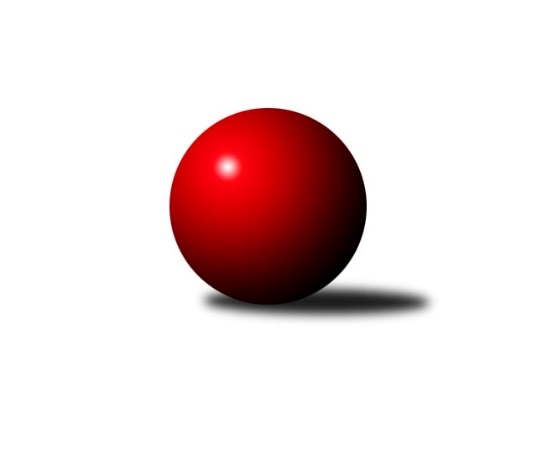 Č.3Ročník 2019/2020	16.7.2024 Jihomoravský KP2 sever 2019/2020Statistika 3. kolaTabulka družstev:		družstvo	záp	výh	rem	proh	skore	sety	průměr	body	plné	dorážka	chyby	1.	KK Moravská Slávia Brno G	3	3	0	0	20.0 : 4.0 	(27.0 : 9.0)	2503	6	1760	743	49.3	2.	KK Orel Telnice B	3	3	0	0	17.0 : 7.0 	(22.0 : 14.0)	2343	6	1709	634	74.7	3.	KK Brno Židenice	2	2	0	0	12.0 : 4.0 	(15.0 : 9.0)	2430	4	1714	717	67	4.	KK Réna Ivančice B	3	2	0	1	15.0 : 9.0 	(22.5 : 13.5)	2420	4	1694	726	54.3	5.	TJ Slovan Ivanovice	3	2	0	1	15.0 : 9.0 	(17.0 : 19.0)	2448	4	1746	703	52.7	6.	KS Devítka Brno B	3	2	0	1	14.0 : 10.0 	(21.0 : 15.0)	2234	4	1591	643	82.7	7.	KK Moravská Slávia Brno F	3	2	0	1	14.0 : 10.0 	(17.5 : 18.5)	2334	4	1643	691	54.3	8.	KK Slovan Rosice D	2	1	0	1	10.0 : 6.0 	(12.0 : 12.0)	2416	2	1666	751	51.5	9.	KK Moravská Slávia Brno E	3	1	0	2	11.0 : 13.0 	(17.5 : 18.5)	2235	2	1570	665	71	10.	TJ Sokol Brno IV C	2	0	0	2	3.0 : 13.0 	(6.5 : 17.5)	2244	0	1610	634	64	11.	SKK Veverky Brno B	3	0	0	3	6.0 : 18.0 	(15.5 : 20.5)	2228	0	1589	639	69.3	12.	TJ Sokol Husovice E	3	0	0	3	5.0 : 19.0 	(14.0 : 22.0)	2254	0	1639	615	86.7	13.	SK Brno Žabovřesky B	3	0	0	3	2.0 : 22.0 	(8.5 : 27.5)	2234	0	1591	643	70.3Tabulka doma:		družstvo	záp	výh	rem	proh	skore	sety	průměr	body	maximum	minimum	1.	KK Moravská Slávia Brno F	2	2	0	0	12.0 : 4.0 	(13.5 : 10.5)	2294	4	2341	2246	2.	KK Brno Židenice	1	1	0	0	7.0 : 1.0 	(9.0 : 3.0)	2450	2	2450	2450	3.	KK Réna Ivančice B	1	1	0	0	7.0 : 1.0 	(8.5 : 3.5)	2448	2	2448	2448	4.	KK Moravská Slávia Brno G	1	1	0	0	6.0 : 2.0 	(8.0 : 4.0)	2535	2	2535	2535	5.	KK Orel Telnice B	1	1	0	0	5.0 : 3.0 	(6.5 : 5.5)	2251	2	2251	2251	6.	TJ Slovan Ivanovice	2	1	0	1	9.0 : 7.0 	(11.0 : 13.0)	2488	2	2521	2454	7.	KS Devítka Brno B	2	1	0	1	8.0 : 8.0 	(13.0 : 11.0)	2207	2	2216	2198	8.	KK Moravská Slávia Brno E	2	1	0	1	8.0 : 8.0 	(12.0 : 12.0)	2238	2	2259	2216	9.	SKK Veverky Brno B	1	0	0	1	2.0 : 6.0 	(6.0 : 6.0)	2379	0	2379	2379	10.	TJ Sokol Husovice E	1	0	0	1	2.0 : 6.0 	(4.0 : 8.0)	2245	0	2245	2245	11.	TJ Sokol Brno IV C	1	0	0	1	2.0 : 6.0 	(3.5 : 8.5)	2274	0	2274	2274	12.	KK Slovan Rosice D	1	0	0	1	2.0 : 6.0 	(3.0 : 9.0)	2441	0	2441	2441	13.	SK Brno Žabovřesky B	2	0	0	2	1.0 : 15.0 	(5.0 : 19.0)	2241	0	2299	2182Tabulka venku:		družstvo	záp	výh	rem	proh	skore	sety	průměr	body	maximum	minimum	1.	KK Moravská Slávia Brno G	2	2	0	0	14.0 : 2.0 	(19.0 : 5.0)	2487	4	2525	2448	2.	KK Orel Telnice B	2	2	0	0	12.0 : 4.0 	(15.5 : 8.5)	2390	4	2427	2352	3.	KK Slovan Rosice D	1	1	0	0	8.0 : 0.0 	(9.0 : 3.0)	2391	2	2391	2391	4.	KS Devítka Brno B	1	1	0	0	6.0 : 2.0 	(8.0 : 4.0)	2289	2	2289	2289	5.	TJ Slovan Ivanovice	1	1	0	0	6.0 : 2.0 	(6.0 : 6.0)	2409	2	2409	2409	6.	KK Brno Židenice	1	1	0	0	5.0 : 3.0 	(6.0 : 6.0)	2410	2	2410	2410	7.	KK Réna Ivančice B	2	1	0	1	8.0 : 8.0 	(14.0 : 10.0)	2406	2	2487	2325	8.	KK Moravská Slávia Brno E	1	0	0	1	3.0 : 5.0 	(5.5 : 6.5)	2233	0	2233	2233	9.	KK Moravská Slávia Brno F	1	0	0	1	2.0 : 6.0 	(4.0 : 8.0)	2414	0	2414	2414	10.	SK Brno Žabovřesky B	1	0	0	1	1.0 : 7.0 	(3.5 : 8.5)	2228	0	2228	2228	11.	TJ Sokol Brno IV C	1	0	0	1	1.0 : 7.0 	(3.0 : 9.0)	2213	0	2213	2213	12.	SKK Veverky Brno B	2	0	0	2	4.0 : 12.0 	(9.5 : 14.5)	2153	0	2159	2147	13.	TJ Sokol Husovice E	2	0	0	2	3.0 : 13.0 	(10.0 : 14.0)	2258	0	2269	2247Tabulka podzimní části:		družstvo	záp	výh	rem	proh	skore	sety	průměr	body	doma	venku	1.	KK Moravská Slávia Brno G	3	3	0	0	20.0 : 4.0 	(27.0 : 9.0)	2503	6 	1 	0 	0 	2 	0 	0	2.	KK Orel Telnice B	3	3	0	0	17.0 : 7.0 	(22.0 : 14.0)	2343	6 	1 	0 	0 	2 	0 	0	3.	KK Brno Židenice	2	2	0	0	12.0 : 4.0 	(15.0 : 9.0)	2430	4 	1 	0 	0 	1 	0 	0	4.	KK Réna Ivančice B	3	2	0	1	15.0 : 9.0 	(22.5 : 13.5)	2420	4 	1 	0 	0 	1 	0 	1	5.	TJ Slovan Ivanovice	3	2	0	1	15.0 : 9.0 	(17.0 : 19.0)	2448	4 	1 	0 	1 	1 	0 	0	6.	KS Devítka Brno B	3	2	0	1	14.0 : 10.0 	(21.0 : 15.0)	2234	4 	1 	0 	1 	1 	0 	0	7.	KK Moravská Slávia Brno F	3	2	0	1	14.0 : 10.0 	(17.5 : 18.5)	2334	4 	2 	0 	0 	0 	0 	1	8.	KK Slovan Rosice D	2	1	0	1	10.0 : 6.0 	(12.0 : 12.0)	2416	2 	0 	0 	1 	1 	0 	0	9.	KK Moravská Slávia Brno E	3	1	0	2	11.0 : 13.0 	(17.5 : 18.5)	2235	2 	1 	0 	1 	0 	0 	1	10.	TJ Sokol Brno IV C	2	0	0	2	3.0 : 13.0 	(6.5 : 17.5)	2244	0 	0 	0 	1 	0 	0 	1	11.	SKK Veverky Brno B	3	0	0	3	6.0 : 18.0 	(15.5 : 20.5)	2228	0 	0 	0 	1 	0 	0 	2	12.	TJ Sokol Husovice E	3	0	0	3	5.0 : 19.0 	(14.0 : 22.0)	2254	0 	0 	0 	1 	0 	0 	2	13.	SK Brno Žabovřesky B	3	0	0	3	2.0 : 22.0 	(8.5 : 27.5)	2234	0 	0 	0 	2 	0 	0 	1Tabulka jarní části:		družstvo	záp	výh	rem	proh	skore	sety	průměr	body	doma	venku	1.	KK Moravská Slávia Brno F	0	0	0	0	0.0 : 0.0 	(0.0 : 0.0)	0	0 	0 	0 	0 	0 	0 	0 	2.	KS Devítka Brno B	0	0	0	0	0.0 : 0.0 	(0.0 : 0.0)	0	0 	0 	0 	0 	0 	0 	0 	3.	KK Moravská Slávia Brno G	0	0	0	0	0.0 : 0.0 	(0.0 : 0.0)	0	0 	0 	0 	0 	0 	0 	0 	4.	TJ Sokol Brno IV C	0	0	0	0	0.0 : 0.0 	(0.0 : 0.0)	0	0 	0 	0 	0 	0 	0 	0 	5.	TJ Slovan Ivanovice	0	0	0	0	0.0 : 0.0 	(0.0 : 0.0)	0	0 	0 	0 	0 	0 	0 	0 	6.	KK Moravská Slávia Brno E	0	0	0	0	0.0 : 0.0 	(0.0 : 0.0)	0	0 	0 	0 	0 	0 	0 	0 	7.	SKK Veverky Brno B	0	0	0	0	0.0 : 0.0 	(0.0 : 0.0)	0	0 	0 	0 	0 	0 	0 	0 	8.	KK Slovan Rosice D	0	0	0	0	0.0 : 0.0 	(0.0 : 0.0)	0	0 	0 	0 	0 	0 	0 	0 	9.	KK Réna Ivančice B	0	0	0	0	0.0 : 0.0 	(0.0 : 0.0)	0	0 	0 	0 	0 	0 	0 	0 	10.	KK Orel Telnice B	0	0	0	0	0.0 : 0.0 	(0.0 : 0.0)	0	0 	0 	0 	0 	0 	0 	0 	11.	KK Brno Židenice	0	0	0	0	0.0 : 0.0 	(0.0 : 0.0)	0	0 	0 	0 	0 	0 	0 	0 	12.	SK Brno Žabovřesky B	0	0	0	0	0.0 : 0.0 	(0.0 : 0.0)	0	0 	0 	0 	0 	0 	0 	0 	13.	TJ Sokol Husovice E	0	0	0	0	0.0 : 0.0 	(0.0 : 0.0)	0	0 	0 	0 	0 	0 	0 	0 Zisk bodů pro družstvo:		jméno hráče	družstvo	body	zápasy	v %	dílčí body	sety	v %	1.	Jan Bernatík 	KK Moravská Slávia Brno G 	3	/	3	(100%)	6	/	6	(100%)	2.	Martin Večerka 	KK Moravská Slávia Brno G 	3	/	3	(100%)	6	/	6	(100%)	3.	Stanislav Barva 	KS Devítka Brno B 	3	/	3	(100%)	6	/	6	(100%)	4.	Eugen Olgyai 	SKK Veverky Brno B 	3	/	3	(100%)	5.5	/	6	(92%)	5.	Tomáš Hrdlička 	KK Réna Ivančice B 	3	/	3	(100%)	5	/	6	(83%)	6.	Jiří Martínek 	KS Devítka Brno B 	3	/	3	(100%)	5	/	6	(83%)	7.	Jiří Bělohlávek 	KK Moravská Slávia Brno E 	3	/	3	(100%)	4	/	6	(67%)	8.	Milan Sklenák 	KK Moravská Slávia Brno E 	3	/	3	(100%)	4	/	6	(67%)	9.	Milan Kučera 	KK Moravská Slávia Brno E 	3	/	3	(100%)	3	/	6	(50%)	10.	Jiří Krev 	KK Brno Židenice  	2	/	2	(100%)	4	/	4	(100%)	11.	Petr Vaňura 	KK Brno Židenice  	2	/	2	(100%)	4	/	4	(100%)	12.	Zdeněk Machala 	TJ Slovan Ivanovice  	2	/	2	(100%)	4	/	4	(100%)	13.	Milan Doušek 	KK Orel Telnice B 	2	/	2	(100%)	3.5	/	4	(88%)	14.	Marek Čech 	KK Réna Ivančice B 	2	/	2	(100%)	3	/	4	(75%)	15.	Anna Kalasová 	KK Moravská Slávia Brno G 	2	/	2	(100%)	3	/	4	(75%)	16.	Petr Vyhnalík 	KK Slovan Rosice D 	2	/	2	(100%)	2	/	4	(50%)	17.	Jaroslav Smrž 	KK Slovan Rosice D 	2	/	2	(100%)	2	/	4	(50%)	18.	Jana Večeřová 	SKK Veverky Brno B 	2	/	3	(67%)	5	/	6	(83%)	19.	Petr Juránek 	KS Devítka Brno B 	2	/	3	(67%)	5	/	6	(83%)	20.	Petr Žažo 	KK Moravská Slávia Brno F 	2	/	3	(67%)	4	/	6	(67%)	21.	Eduard Kremláček 	KK Réna Ivančice B 	2	/	3	(67%)	4	/	6	(67%)	22.	Miroslav Oujezdský 	KK Moravská Slávia Brno G 	2	/	3	(67%)	4	/	6	(67%)	23.	Lukáš Trchalík 	KK Orel Telnice B 	2	/	3	(67%)	4	/	6	(67%)	24.	Štěpán Kalas 	KK Moravská Slávia Brno G 	2	/	3	(67%)	4	/	6	(67%)	25.	Jan Vrožina 	KK Moravská Slávia Brno F 	2	/	3	(67%)	3.5	/	6	(58%)	26.	Radomír Břoušek 	TJ Slovan Ivanovice  	2	/	3	(67%)	3	/	6	(50%)	27.	Bohuslav Orálek 	TJ Slovan Ivanovice  	2	/	3	(67%)	3	/	6	(50%)	28.	Zdeněk Čepička 	TJ Slovan Ivanovice  	2	/	3	(67%)	3	/	6	(50%)	29.	Jaroslav Navrátil 	KK Moravská Slávia Brno F 	2	/	3	(67%)	2	/	6	(33%)	30.	Martin Želev 	KK Réna Ivančice B 	1	/	1	(100%)	2	/	2	(100%)	31.	Petra Rejchrtová 	KK Moravská Slávia Brno F 	1	/	1	(100%)	2	/	2	(100%)	32.	Milena Minksová 	TJ Sokol Husovice E 	1	/	1	(100%)	2	/	2	(100%)	33.	Zdeněk Pavelka 	KK Moravská Slávia Brno E 	1	/	1	(100%)	2	/	2	(100%)	34.	Radim Švihálek 	KK Slovan Rosice D 	1	/	1	(100%)	2	/	2	(100%)	35.	Dalibor Dvorník 	KK Moravská Slávia Brno F 	1	/	1	(100%)	2	/	2	(100%)	36.	Karel Dorazil 	KK Réna Ivančice B 	1	/	1	(100%)	1.5	/	2	(75%)	37.	Robert Ondrůj 	KK Orel Telnice B 	1	/	1	(100%)	1.5	/	2	(75%)	38.	Jaroslava Hrazdírová 	KK Orel Telnice B 	1	/	1	(100%)	1	/	2	(50%)	39.	Petr Hepnárek 	KK Brno Židenice  	1	/	1	(100%)	1	/	2	(50%)	40.	Milan Svobodník 	TJ Slovan Ivanovice  	1	/	1	(100%)	1	/	2	(50%)	41.	Vladimír Malý 	KK Brno Židenice  	1	/	1	(100%)	1	/	2	(50%)	42.	Vladimír Venclovský 	TJ Sokol Brno IV C 	1	/	1	(100%)	1	/	2	(50%)	43.	Jan Tichák 	KK Brno Židenice  	1	/	1	(100%)	1	/	2	(50%)	44.	Radek Hrdlička 	KK Slovan Rosice D 	1	/	2	(50%)	3	/	4	(75%)	45.	Jiří Hrazdíra st.	KK Orel Telnice B 	1	/	2	(50%)	3	/	4	(75%)	46.	Pavel Harenčák 	KK Réna Ivančice B 	1	/	2	(50%)	3	/	4	(75%)	47.	Miroslav Korbička 	KK Brno Židenice  	1	/	2	(50%)	2	/	4	(50%)	48.	Josef Hájek 	KK Orel Telnice B 	1	/	2	(50%)	2	/	4	(50%)	49.	Zdeněk Ondráček 	KK Moravská Slávia Brno G 	1	/	2	(50%)	2	/	4	(50%)	50.	Martina Hájková 	KK Moravská Slávia Brno G 	1	/	2	(50%)	2	/	4	(50%)	51.	Miroslav Časta 	KK Orel Telnice B 	1	/	2	(50%)	2	/	4	(50%)	52.	Jiří Procházka 	KS Devítka Brno B 	1	/	2	(50%)	2	/	4	(50%)	53.	Pavel Procházka 	KK Slovan Rosice D 	1	/	2	(50%)	2	/	4	(50%)	54.	Luboš Staněk 	KK Réna Ivančice B 	1	/	2	(50%)	2	/	4	(50%)	55.	Bohumil Sehnal 	TJ Sokol Brno IV C 	1	/	2	(50%)	2	/	4	(50%)	56.	Radek Smutný 	TJ Sokol Brno IV C 	1	/	2	(50%)	1	/	4	(25%)	57.	Marta Hrdličková 	KK Orel Telnice B 	1	/	2	(50%)	1	/	4	(25%)	58.	Libor Čížek 	KK Slovan Rosice D 	1	/	2	(50%)	1	/	4	(25%)	59.	Petr Pokorný 	TJ Slovan Ivanovice  	1	/	2	(50%)	1	/	4	(25%)	60.	Robert Zajíček 	KK Orel Telnice B 	1	/	3	(33%)	4	/	6	(67%)	61.	Tomáš Peřina 	TJ Sokol Husovice E 	1	/	3	(33%)	4	/	6	(67%)	62.	Radim Jelínek 	SK Brno Žabovřesky B 	1	/	3	(33%)	3	/	6	(50%)	63.	Josef Patočka 	TJ Sokol Husovice E 	1	/	3	(33%)	3	/	6	(50%)	64.	Cyril Vaško 	KS Devítka Brno B 	1	/	3	(33%)	3	/	6	(50%)	65.	Jaroslav Herůdek 	SKK Veverky Brno B 	1	/	3	(33%)	2	/	6	(33%)	66.	Antonín Zvejška 	SK Brno Žabovřesky B 	1	/	3	(33%)	2	/	6	(33%)	67.	Jan Kučera 	TJ Slovan Ivanovice  	1	/	3	(33%)	2	/	6	(33%)	68.	Václav Vaněk 	KK Moravská Slávia Brno F 	1	/	3	(33%)	2	/	6	(33%)	69.	Miroslav Novák 	KK Moravská Slávia Brno E 	1	/	3	(33%)	1.5	/	6	(25%)	70.	Jiří Horák 	KK Réna Ivančice B 	0	/	1	(0%)	1	/	2	(50%)	71.	Ivana Hrdličková 	KK Réna Ivančice B 	0	/	1	(0%)	1	/	2	(50%)	72.	Nikola Bukačová 	KK Réna Ivančice B 	0	/	1	(0%)	0	/	2	(0%)	73.	Jan Kučera 	TJ Sokol Brno IV C 	0	/	1	(0%)	0	/	2	(0%)	74.	Renata Horáková 	KK Réna Ivančice B 	0	/	1	(0%)	0	/	2	(0%)	75.	Klaudie Kittlerová 	TJ Sokol Husovice E 	0	/	1	(0%)	0	/	2	(0%)	76.	Pavel Lasovský 	TJ Slovan Ivanovice  	0	/	1	(0%)	0	/	2	(0%)	77.	Martin Staněk 	KS Devítka Brno B 	0	/	1	(0%)	0	/	2	(0%)	78.	Petr Kotzian 	KK Brno Židenice  	0	/	1	(0%)	0	/	2	(0%)	79.	Pavel Zajíc 	KK Slovan Rosice D 	0	/	1	(0%)	0	/	2	(0%)	80.	Vítězslav Krapka 	SK Brno Žabovřesky B 	0	/	1	(0%)	0	/	2	(0%)	81.	Josef Kaderka 	KS Devítka Brno B 	0	/	1	(0%)	0	/	2	(0%)	82.	František Uher 	SKK Veverky Brno B 	0	/	1	(0%)	0	/	2	(0%)	83.	Miloslav Ostřížek 	SK Brno Žabovřesky B 	0	/	1	(0%)	0	/	2	(0%)	84.	Jaromíra Čáslavská 	SKK Veverky Brno B 	0	/	1	(0%)	0	/	2	(0%)	85.	Karel Krajina 	SKK Veverky Brno B 	0	/	1	(0%)	0	/	2	(0%)	86.	Josef Němeček 	KK Moravská Slávia Brno E 	0	/	2	(0%)	2	/	4	(50%)	87.	Jaromír Mečíř 	TJ Sokol Brno IV C 	0	/	2	(0%)	2	/	4	(50%)	88.	Milan Grombiřík 	SKK Veverky Brno B 	0	/	2	(0%)	2	/	4	(50%)	89.	Vladimír Ryšavý 	KK Brno Židenice  	0	/	2	(0%)	2	/	4	(50%)	90.	Jaroslav Betáš 	TJ Sokol Husovice E 	0	/	2	(0%)	1	/	4	(25%)	91.	Jan Matoušek 	TJ Sokol Brno IV C 	0	/	2	(0%)	0.5	/	4	(13%)	92.	Roman Brener 	TJ Sokol Brno IV C 	0	/	2	(0%)	0	/	4	(0%)	93.	Martin Kyjovský 	KS Devítka Brno B 	0	/	2	(0%)	0	/	4	(0%)	94.	Karel Pospíšil 	SK Brno Žabovřesky B 	0	/	2	(0%)	0	/	4	(0%)	95.	Michal Kaštovský 	SK Brno Žabovřesky B 	0	/	2	(0%)	0	/	4	(0%)	96.	Miloslav Nemeškal 	TJ Sokol Husovice E 	0	/	2	(0%)	0	/	4	(0%)	97.	Marek Černý 	SK Brno Žabovřesky B 	0	/	3	(0%)	2.5	/	6	(42%)	98.	Lukáš Lehocký 	TJ Sokol Husovice E 	0	/	3	(0%)	2	/	6	(33%)	99.	Robert Pacal 	TJ Sokol Husovice E 	0	/	3	(0%)	2	/	6	(33%)	100.	Vladimír Polách 	SKK Veverky Brno B 	0	/	3	(0%)	1	/	6	(17%)	101.	Radek Probošt 	KK Moravská Slávia Brno E 	0	/	3	(0%)	1	/	6	(17%)	102.	Zdeněk Vladík 	SK Brno Žabovřesky B 	0	/	3	(0%)	1	/	6	(17%)	103.	Miloslav Štrubl 	KK Moravská Slávia Brno F 	0	/	3	(0%)	0	/	6	(0%)Průměry na kuželnách:		kuželna	průměr	plné	dorážka	chyby	výkon na hráče	1.	KK Vyškov, 1-4	2436	1729	707	64.0	(406.1)	2.	KK Slovan Rosice, 1-4	2397	1695	702	64.3	(399.6)	3.	Brno Veveří, 1-2	2394	1696	697	51.0	(399.0)	4.	TJ Sokol Brno IV, 1-4	2350	1687	663	54.0	(391.8)	5.	KK Réna Ivančice, 1-2	2338	1641	697	57.0	(389.7)	6.	Žabovřesky, 1-2	2330	1653	676	59.8	(388.3)	7.	KK MS Brno, 1-4	2316	1635	681	62.6	(386.0)	8.	TJ Sokol Husovice, 1-4	2243	1612	630	85.3	(373.9)	9.	Telnice, 1-2	2242	1609	633	73.5	(373.7)	10.	- volno -, 1-4	0	0	0	0.0	(0.0)Nejlepší výkony na kuželnách:KK Vyškov, 1-4KK Moravská Slávia Brno G	2525	1. kolo	Miroslav Oujezdský 	KK Moravská Slávia Brno G	453	1. koloTJ Slovan Ivanovice 	2521	1. kolo	Anna Kalasová 	KK Moravská Slávia Brno G	436	1. koloTJ Slovan Ivanovice 	2454	3. kolo	Zdeněk Machala 	TJ Slovan Ivanovice 	435	3. koloTJ Sokol Husovice E	2247	3. kolo	Radomír Břoušek 	TJ Slovan Ivanovice 	435	3. kolo		. kolo	Zdeněk Machala 	TJ Slovan Ivanovice 	432	1. kolo		. kolo	Petr Pokorný 	TJ Slovan Ivanovice 	432	1. kolo		. kolo	Martin Večerka 	KK Moravská Slávia Brno G	431	1. kolo		. kolo	Jan Bernatík 	KK Moravská Slávia Brno G	425	1. kolo		. kolo	Jan Kučera 	TJ Slovan Ivanovice 	424	1. kolo		. kolo	Štěpán Kalas 	KK Moravská Slávia Brno G	422	1. koloKK Slovan Rosice, 1-4KK Réna Ivančice B	2487	3. kolo	Jiří Krev 	KK Brno Židenice 	451	2. koloKK Brno Židenice 	2450	2. kolo	Jaroslav Smrž 	KK Slovan Rosice D	445	3. koloKK Slovan Rosice D	2441	3. kolo	Tomáš Hrdlička 	KK Réna Ivančice B	438	3. koloTJ Sokol Brno IV C	2213	2. kolo	Petr Vaňura 	KK Brno Židenice 	427	2. kolo		. kolo	Pavel Harenčák 	KK Réna Ivančice B	426	3. kolo		. kolo	Radek Hrdlička 	KK Slovan Rosice D	426	3. kolo		. kolo	Petr Vyhnalík 	KK Slovan Rosice D	421	3. kolo		. kolo	Eduard Kremláček 	KK Réna Ivančice B	419	3. kolo		. kolo	Miroslav Korbička 	KK Brno Židenice 	416	2. kolo		. kolo	Luboš Staněk 	KK Réna Ivančice B	415	3. koloBrno Veveří, 1-2TJ Slovan Ivanovice 	2409	2. kolo	Jana Večeřová 	SKK Veverky Brno B	421	2. koloSKK Veverky Brno B	2379	2. kolo	Bohuslav Orálek 	TJ Slovan Ivanovice 	421	2. kolo		. kolo	Radomír Břoušek 	TJ Slovan Ivanovice 	417	2. kolo		. kolo	Eugen Olgyai 	SKK Veverky Brno B	414	2. kolo		. kolo	Zdeněk Čepička 	TJ Slovan Ivanovice 	413	2. kolo		. kolo	Jaroslav Herůdek 	SKK Veverky Brno B	406	2. kolo		. kolo	Milan Svobodník 	TJ Slovan Ivanovice 	398	2. kolo		. kolo	Jan Kučera 	TJ Slovan Ivanovice 	392	2. kolo		. kolo	Milan Grombiřík 	SKK Veverky Brno B	389	2. kolo		. kolo	Vladimír Polách 	SKK Veverky Brno B	382	2. koloTJ Sokol Brno IV, 1-4KK Orel Telnice B	2427	1. kolo	Robert Zajíček 	KK Orel Telnice B	429	1. koloTJ Sokol Brno IV C	2274	1. kolo	Radek Smutný 	TJ Sokol Brno IV C	422	1. kolo		. kolo	Milan Doušek 	KK Orel Telnice B	421	1. kolo		. kolo	Lukáš Trchalík 	KK Orel Telnice B	420	1. kolo		. kolo	Josef Hájek 	KK Orel Telnice B	408	1. kolo		. kolo	Jaromír Mečíř 	TJ Sokol Brno IV C	401	1. kolo		. kolo	Jiří Hrazdíra st.	KK Orel Telnice B	384	1. kolo		. kolo	Bohumil Sehnal 	TJ Sokol Brno IV C	384	1. kolo		. kolo	Jan Matoušek 	TJ Sokol Brno IV C	381	1. kolo		. kolo	Miroslav Časta 	KK Orel Telnice B	365	1. koloKK Réna Ivančice, 1-2KK Réna Ivančice B	2448	2. kolo	Tomáš Hrdlička 	KK Réna Ivančice B	434	2. koloSK Brno Žabovřesky B	2228	2. kolo	Marek Čech 	KK Réna Ivančice B	412	2. kolo		. kolo	Pavel Harenčák 	KK Réna Ivančice B	410	2. kolo		. kolo	Karel Dorazil 	KK Réna Ivančice B	408	2. kolo		. kolo	Antonín Zvejška 	SK Brno Žabovřesky B	403	2. kolo		. kolo	Eduard Kremláček 	KK Réna Ivančice B	401	2. kolo		. kolo	Zdeněk Vladík 	SK Brno Žabovřesky B	400	2. kolo		. kolo	Vítězslav Krapka 	SK Brno Žabovřesky B	397	2. kolo		. kolo	Marek Černý 	SK Brno Žabovřesky B	390	2. kolo		. kolo	Radim Jelínek 	SK Brno Žabovřesky B	387	2. koloŽabovřesky, 1-2KK Moravská Slávia Brno G	2448	3. kolo	Miroslav Oujezdský 	KK Moravská Slávia Brno G	443	3. koloKK Slovan Rosice D	2391	1. kolo	Jaroslav Smrž 	KK Slovan Rosice D	432	1. koloSK Brno Žabovřesky B	2299	3. kolo	Jan Bernatík 	KK Moravská Slávia Brno G	427	3. koloSK Brno Žabovřesky B	2182	1. kolo	Zdeněk Ondráček 	KK Moravská Slávia Brno G	421	3. kolo		. kolo	Radim Jelínek 	SK Brno Žabovřesky B	415	3. kolo		. kolo	Marek Černý 	SK Brno Žabovřesky B	413	3. kolo		. kolo	Petr Vyhnalík 	KK Slovan Rosice D	405	1. kolo		. kolo	Zdeněk Vladík 	SK Brno Žabovřesky B	404	3. kolo		. kolo	Antonín Zvejška 	SK Brno Žabovřesky B	404	3. kolo		. kolo	Radim Jelínek 	SK Brno Žabovřesky B	401	1. koloKK MS Brno, 1-4KK Moravská Slávia Brno G	2535	2. kolo	Jiří Krev 	KK Brno Židenice 	456	3. koloKK Moravská Slávia Brno F	2414	2. kolo	Jan Bernatík 	KK Moravská Slávia Brno G	441	2. koloKK Brno Židenice 	2410	3. kolo	Petra Rejchrtová 	KK Moravská Slávia Brno F	436	2. koloKK Moravská Slávia Brno F	2341	1. kolo	Petr Žažo 	KK Moravská Slávia Brno F	432	1. koloKK Réna Ivančice B	2325	1. kolo	Milan Sklenák 	KK Moravská Slávia Brno E	431	1. koloTJ Sokol Husovice E	2269	1. kolo	Jiří Bělohlávek 	KK Moravská Slávia Brno E	429	3. koloKK Moravská Slávia Brno E	2259	1. kolo	Jan Vrožina 	KK Moravská Slávia Brno F	428	2. koloKK Moravská Slávia Brno F	2246	3. kolo	Dalibor Dvorník 	KK Moravská Slávia Brno F	427	1. koloKK Moravská Slávia Brno E	2216	3. kolo	Miroslav Oujezdský 	KK Moravská Slávia Brno G	427	2. koloSKK Veverky Brno B	2147	3. kolo	Štěpán Kalas 	KK Moravská Slávia Brno G	427	2. koloTJ Sokol Husovice, 1-4KK Orel Telnice B	2352	3. kolo	Lukáš Trchalík 	KK Orel Telnice B	472	3. koloKS Devítka Brno B	2289	2. kolo	Tomáš Peřina 	TJ Sokol Husovice E	449	2. koloTJ Sokol Husovice E	2245	2. kolo	Petr Juránek 	KS Devítka Brno B	447	3. koloKS Devítka Brno B	2216	1. kolo	Petr Juránek 	KS Devítka Brno B	443	2. koloKS Devítka Brno B	2198	3. kolo	Petr Juránek 	KS Devítka Brno B	428	1. koloSKK Veverky Brno B	2159	1. kolo	Stanislav Barva 	KS Devítka Brno B	419	2. kolo		. kolo	Jiří Martínek 	KS Devítka Brno B	416	3. kolo		. kolo	Robert Zajíček 	KK Orel Telnice B	414	3. kolo		. kolo	Stanislav Barva 	KS Devítka Brno B	414	1. kolo		. kolo	Milan Doušek 	KK Orel Telnice B	414	3. koloTelnice, 1-2KK Orel Telnice B	2251	2. kolo	Jiří Bělohlávek 	KK Moravská Slávia Brno E	433	2. koloKK Moravská Slávia Brno E	2233	2. kolo	Josef Hájek 	KK Orel Telnice B	419	2. kolo		. kolo	Milan Kučera 	KK Moravská Slávia Brno E	415	2. kolo		. kolo	Milan Sklenák 	KK Moravská Slávia Brno E	409	2. kolo		. kolo	Robert Zajíček 	KK Orel Telnice B	408	2. kolo		. kolo	Lukáš Trchalík 	KK Orel Telnice B	399	2. kolo		. kolo	Robert Ondrůj 	KK Orel Telnice B	377	2. kolo		. kolo	Miroslav Novák 	KK Moravská Slávia Brno E	354	2. kolo		. kolo	Jaroslava Hrazdírová 	KK Orel Telnice B	351	2. kolo		. kolo	Josef Němeček 	KK Moravská Slávia Brno E	330	2. kolo- volno -, 1-4Četnost výsledků:	8.0 : 0.0	1x	7.0 : 1.0	2x	6.0 : 2.0	4x	5.0 : 3.0	2x	3.0 : 5.0	1x	2.0 : 6.0	5x	1.0 : 7.0	2x	0.0 : 8.0	1x